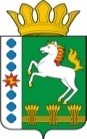 КОНТРОЛЬНО-СЧЕТНЫЙ ОРГАН ШАРЫПОВСКОГО РАЙОНАКрасноярского краяЗаключениена проект муниципальной программы «Социальная поддержка населения Шарыповского района»  на 2014-2016 годы08 октября 2013 год 								№ 7Настоящее экспертное заключение подготовлено Контрольно – счетным органом Шарыповского района на основании ст. 157 Бюджетного  кодекса Российской Федерации, ст. 9 Федерального закона от 07.02.2011 № 6-ФЗ «Об общих принципах организации и деятельности контрольно – счетных органов субъектов Российской Федерации и муниципальных образований», ст. 15 Решения Шарыповского районного Совета депутатов от 20.09.2012 № 31/289р «О внесении изменений и дополнений в Решение Шарыповского районного Совета депутатов от 21.06.2012 № 28/272р «О создании Контрольно – счетного органа Шарыповского района».Представленный на экспертизу проект муниципальной программы «Социальная поддержка населения Шарыповского района» на 2014-2016 годы (далее по тексту Программа) направлен в Контрольно – счетный орган Шарыповского района 02 октября 2013 года. Разработчиком данного проекта Программы является Управление социальной защиты населения администрации Шарыповского района.Основанием для разработки муниципальной программы является постановление администрации Шарыповского района от 30.07.2013 № 540-п «Об утверждении Порядка принятия решений о разработке  муниципальных программ Шарыповского района, их формировании и реализации», распоряжение администрации Шарыповского района от 02.08.2013  № 258-р «Об утверждении перечня муниципальных программ Шарыповского района».Подпрограммы муниципальной программы:Повышение качества жизни отдельных категорий граждан, степени их социальной защищенности.Социальная поддержка семей, имеющих детей.Обеспечение социальной поддержки граждан на оплату жилого помещения и коммунальных услуг.Повышение качества и доступности социальных услуг населению.Обеспечение реализации муниципальной программы.Целями муниципальной программы являются:Полное и своевременное исполнение переданных государственных полномочий по предоставлению мер социальной поддержки населению.Повышение качества и доступности предоставления услуг по социальному обслуживанию.Задачами муниципальной программы являются:- предоставление мер социальной поддержки отдельным категориям граждан;- создание благоприятных условий для функционирования института семьи, рождения детей;- обеспечение потребностей граждан пожилого возраста, инвалидов, включая детей – инвалидов, семей и детей в социальном обслуживании;- создание условий эффективного развития сферы социальной поддержки и социального обслуживания населения Шарыповского района.Реализация Программы позволит обеспечить достижение следующих результатов:- доля граждан, получающих регулярные денежные выплаты от числа граждан, имеющих право на меры социальной поддержки к 2016 году увеличится до 89,1%;- будут исполнены обязательства государства по социальной поддержке  более 3,2 тыс.граждан, нуждающихся в поддержке;- будут предоставлены ежемесячные денежные выплаты:ветеранам труда и труженикам тыла – 973 человека ежегодно;ветеранам труда края, пенсионерам, родителям и вдовам (вдовцам) военнослужащих, являющимся получателями пенсии по государственному пенсионному обеспечению: 2014 год – 2020 человек, 2015 год – 2027 человек, 2016 год – 2030 человека.- ежемесячная денежная выплата будет предоставлена ежегодно:105 реабилитированным лицам и лицам, признанных пострадавшими от политических репрессий;14 членам семей военнослужащих, лиц рядового и начальствующего состава органов внутренних дел, государственной противопожарной службы, органов по контролю за оборотом наркотических средств и психотропных веществ, учреждений и органов уголовно – исполнительной системы, других федеральных органов исполнительной власти, в которых законом предусмотрена военная служба, погибших (умерших) при исполнении обязанностей военной службы (служебных обязанностей);6 гражданам, награжденным знаком «Почетный донор СССР»  и «Почетный донор РФ»;2 инвалидам с детства, признанных до 1 января 2010 года имеющими ограничение способности к трудовой деятельности III. II степени, до очередного переосвидетельствования, или I, II группы инвалидности;25 родителям и законным представителям детей-инвалидов, осуществляющих их воспитание и обучение на дому и т.д.При проверке правильности планирования и составления Программы установлены следующие нарушения:- в проекте паспорта муниципальной программы в основании для разработки Программы нет ссылки на распоряжение администрации Шарыповского района от 02.08.2013  № 258-р «Об утверждении перечня муниципальных программ Шарыповского района»;- в проекте паспорта муниципальной программы не включены расходы за счет невбюджетных источников в сумме 1 791,03 тыс.руб., в паспорте проекта Программы указана сумма 274 009,00 тыс.руб., в приложение № 5 к проекту Программе – 275 800,03 тыс.руб. На основании всего выше сказанного Контрольно – счетный орган Шарыповского района предлагает разработчику Программы внести изменения и администрации Шарыповского района принять проект муниципальной программы «Социальная поддержка населения Шарыповского района» на 2014-2016 годы.Аудитор 	Контрольно – счетного органа						И.В. Шмидт